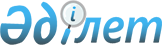 Гидрометеорология қызметi органының және (немесе) табиғи және техногендiк сипаттағы төтенше жағдайлар саласындағы уәкiлеттi мемлекеттiк органның қолайсыз табиғат құбылысы фактiсiн растайтын анықтамасының үлгi нысанын бекiту туралы
					
			Күшін жойған
			
			
		
					Қазақстан Республикасы Үкіметінің 2006 жылғы 31 қазандағы N 1032 Қаулысы. Күші жойылды - Қазақстан Республикасы Үкіметінің 2015 жылғы 28 қыркүйектегі № 802 қаулысымен      Ескерту. Күші жойылды - ҚР Үкіметінің 28.09.2015 № 802 қаулысымен (алғашқы ресми жарияланған күнінен кейін күнтізбелік он күн өткен соң қолданысқа енгізіледі).      РҚАО-ның ескертпесі.

      ҚР мемлекеттік басқару деңгейлері арасындағы өкілеттіктердің аражігін ажырату мәселелері бойынша 2014 жылғы 29 қыркүйектегі № 239-V ҚРЗ Заңына сәйкес ҚР Ауыл шаруашылығы министрінің м.а. 2015 жылғы 27 ақпандағы № 9-2/156 бұйрығын қараңыз.      "Өсiмдiк шаруашылығындағы мiндеттi сақтандыру туралы" Қазақстан Республикасының Заңына өзгерiстер мен толықтырулар енгiзу туралы" Қазақстан Республикасының 2006 жылғы 7 шiлдедегi Заңына сәйкес Қазақстан Республикасының Үкiметi  ҚАУЛЫ ЕТЕДI: 

      1. Қоса берiлiп отырған гидрометеорология қызметi органының және (немесе) табиғи және техногендiк сипаттағы төтенше жағдайлар саласындағы уәкiлеттi мемлекеттiк органның қолайсыз табиғат құбылысы фактiсiн растайтын анықтамасының үлгi нысаны бекiтiлсiн. 

      2. Осы қаулы алғаш рет ресми жарияланғаннан кейiн он күнтiзбелiк күн өткен соң қолданысқа енгiзiледi.        Қазақстан Республикасының 

      Премьер-Министрі                                             Қазақстан Республикасы 

                                                  Үкiметiнiң 

                                            2006 жылғы 31 қазандағы 

                                               N 1032 қаулысымен 

                                                  бекiтiлген               Кiмге _______________________________________________ 

                    (сақтандырушының, өзге мүдделi тұлғаның Т.А.Ә.) 

              СТН _________________________________________________ 

              Аудан _______________________________________________ 

              Облыс _______________________________________________ 

              Мекен-жайы __________________________________________ 

          Гидрометеорология қызметi органының және (немесе) 

       табиғи және техногендiк сипаттағы төтенше жағдайлар 

       саласындағы уәкiлеттi мемлекеттiк органның қолайсыз 

        табиғат құбылысы фактiсiн растайтын анықтамасының 

                             үлгi нысаны          Қорытынды: 

      Осымен _______________________________________________________ 

                   (гидрометеорология қызметi органының атауы) 

______________________облысы__________________________________ауданы 

___________________________________________________________аумағында 

     (ауыл шаруашылығы өнiмдерiн өндiрушiнiң атауы) 

_____________________________________________________________кезеңде 

(ауыл шаруашылығы дақылдары егiсiне залал келтiрген қолайсыз табиғат 

құбылысын анықтау) 

____________________________________________________________________ 

____________________________________________________________________ 

("Өсiмдiк шаруашылығындағы мiндеттi сақтандыру туралы" Заңның 

1-бабының 4) тармақшасында көзделген қолайсыз табиғат құбылысының 

атауы) 

_______________________ қолайсыз табиғат құбылысы фактiсiн растайды.       Гидрометеорология қызметi 

      органының және (немесе) табиғи 

      және техногендiк сипаттағы төтенше 

      жағдайлар саласындағы уәкiлеттi 

      мемлекеттiк органның басшысы               ___________________ 

                                                    (Т.А.Ә. қолы)                                                          M.O. 
					© 2012. Қазақстан Республикасы Әділет министрлігінің «Қазақстан Республикасының Заңнама және құқықтық ақпарат институты» ШЖҚ РМК
				Қолайсыз табиғат құбылысының сипаттамасы 